Полные данные об авторе (соавторе):Ф.И. О.Аванесян Лариса Григорьевна Учебное заведениеМБОУ СОШ № 4 пгт Афипского МО Северский районДолжностьучитель физикиСтаж работы42 года Издательство, годКубГТУ, 2019 годНаименование сборникаСборник материалов II Международной научно-практической конференции «Профновигация молодежи»Полное наименование публикации«От развития творческих способностей учащихся на занятиях физического кружка к выбору профессии»Автор (соавтор)Аванесян Лариса ГригорьевнаЖанр (статья, монография, учебное пособие, методические рекомендации и т.д.)статьяВыходные данные, в том числе код ББК или ISBNББК 74.200.53ISBN 978-8333-0851-6Объём (количество страниц)16 страницСсылка на сайт издательства, где можно просмотреть данный материалhttps://kubstu.ru/data/celist/CE2017.pdf Фото обложки сборника или печатного издания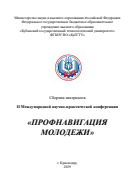 